TEHNIČKA KULTURA    PONEDJELJAK, 11.4.2022. SVI UČENICIOBOJI ČESTITKU, IZREŽI JU ,PREKLOPI JU, NAPIŠI UNUTRA ČESTITKU ZA SVOJE NAJMILIJE I ČESTITAJ IM USKRS KOJI NAM JE PRED VRATIMA.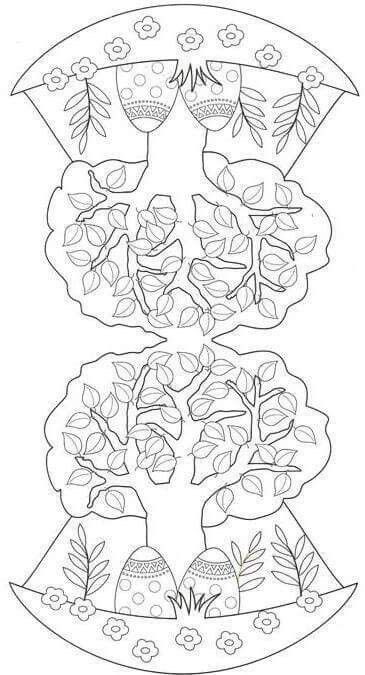 